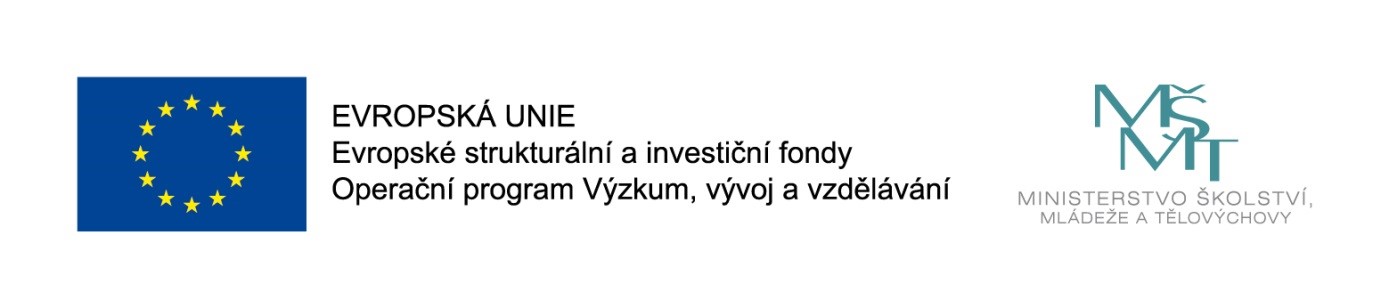 Šablony pro ZŠ a MŠ Horní Dunajovice                      
REGISTRAČNÍ ČÍSLO PROJEKTU: CZ.02.3.X/0.0/0.0/16_022/0003216   
je spolufinancován Evropskou unií.Vážení rodiče,zveme vás na odborně zaměřené tematické setkání nazvané„Zdravé stravování dětí“,které se uskuteční v úterý 30. května 2017 od 16, 00 hod.. Cílem setkání je seznámení rodičů se zdravým stravováním dětí, novými trendy ve zdravé výživě a poskytnutí dalších zajímavých informací o naší škole. Setkání je určeno všem rodičům i případným dalším zájemcům, kteří se zajímají o toto téma.Program:Přednáška o zdravém stravování (přednášející Renata Grošková, DiS, specialista na dětskou výživu)Praktická část -  výroba rychlé snídaně mugcake (oblíbená snídaně současnosti)Volná diskuze (vše, co vás zajímá ohledně naší školy)Těšíme se na vaši účast.V Horních Dunajovicích 5. 5. 2017			…………………………….								Mgr. Lenka Czehovská,								ředitelka školy